   MIĘDZYSZKOLNY OŚRODEK SPORTOWY KRAKÓW-WSCHÓD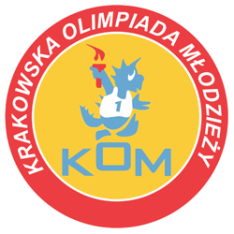 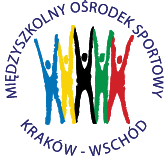 Adres: Centrum Rozwoju Com Com Zoneul. Ptaszyckiego 6 – P 09,  31 – 979 Krakówtel: 693 507 504,   email:  biuro@kom.krakow.plwww.kom.krakow.plKraków, 17.01.2024r.SPRAWOZDANIE KOM 2023/2024IMS – TENIS STOŁOWY INDYWIDUALNY DZIEWCZĘTAMiejsce: hala Politechniki, Centrum Sportu i Rekreacji, ul. Jana Pawła II 37 oraz SP 85Termin: 16.01.2024r.Ilość szkół: 7Ilość uczestników: 12Klasyfikacja końcowa indywidualnieKlasyfikacja końcowa drużynowo - dziewczęta1.Foszcz AleksandraSP nr 1402.Kociołek ZuzannaSP nr 853.Mazurek MilenaSP nr 854.Adamczuk AgataSP nr 185-6Duz YewaSP nr 185-6Wasyliszyn JuliaKSP Jadwiga7-8Brzęk RóżaKSP Molla7-8Kukla HelenaKSP Molla9-10Loch AleksandraSP nr 729-10Uszko AnnaKSP Jadwiga11-12Kalisz AnielaSP nr 8211-12Piątek ZofiaSP nr 72MiejsceSzkołazawodniczka 1zawodniczka 2razempkt- współ.1SP 85201939122SP 181816,534,5103KSP Jadwiga16,512,52993KSP Molla14,514,52995SP 7212,510,52376SP 140212167SP 8210,510,55